Spring 1 Enrichment Homework Computing KS3Your task is to research the history of the computer and create a typed information leaflet (double sided) describing the history of the computer. The work MUST be in your own words. In your enrichment book provide evidence of your research e.g. screenshot of the websites or pictures of books that you have used and include the double sided information leaflet. 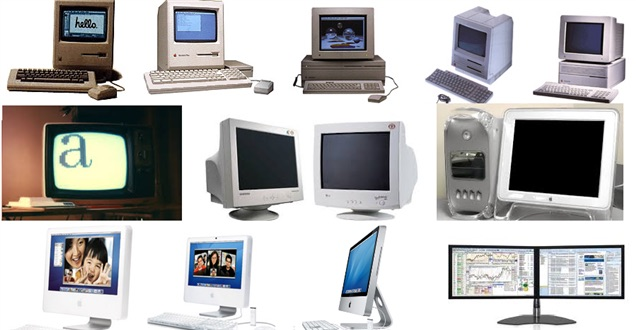 